Дата Дата Контрольные задания к теме: КЛИНИЧЕСКАЯ СМЕРТЬ. СИМ «ПЕРВАЯ МЕДИЦИНСКАЯ ПОМОЩЬ. БАЗОВАЯ СЕРДЕЧНО-ЛЕГОЧНАЯ РЕАНИМАЦИЯ».Форма текущего контроля успеваемости: письменный опрос, решение проблемно-ситуационных задач.Оценочные материалы текущего контроля успеваемостиВОПРОСЫ ДЛЯ ПОДГОТОВКИ К ЗАНЯТИЮ:Оказание первой помощи на месте происшествия. Оценка степени опасности ситуации при оказании первой помощи.Индивидуальная защита спасателя Базовая сердечно-легочная реанимация по правилу АВС (устранение асфиксии, закрытый массаж сердца, искусственное дыхание). Алгоритм действия при реанимации. Правила вызова спасательных служб и «скорой медицинской помощи». Критерии адекватности проведения  реанимационных мероприятий.Показания к прекращению реанимационных мероприятий.Возможные осложнения сердечно-легочной реанимации;Алгоритм действия при  реанимации. Закрытый массаж сердца. Искусственная вентиляция лёгких. Удаление инородного тела из дыхательных путей (прием Геймлиха, алгоритм действия).Юридические и правовые аспекты оказания первой помощи. Общие принципы (алгоритм), объем оказания первой помощи. Правила вызова спасательных служб и «скорой медицинской помощи». Содержимое аптечки первой помощи, назначение и правила использования ее компонентов.Правила безопасного для спасателя оказания первой медицинской помощи. Оценка степени опасности ситуации, определение нарушения жизненно важных функций и необходимость оказания первой медицинской помощи. Уважаемый студент, изучив теоретический материал к теме, выполните следующие задания!Задание № 1Дополните предложение:     Средняя длительность клинической смерти _________ мин при Т° окружающей среды 15-20 градусов, т.е. это время, в течение которого кора головного мозга остается еще жизнеспособной.     При охлаждении мозга, например, при утоплении в ледяной воде  - ______ мин.    При Т° свыше 20 градусов клетки головного мозга начинают гибнуть через _____ мин, поэтому клиническая смерть длится по-разному.                                                              Задание № 2Дополните одно слово в предложениях: противопоказания к сердечно-легочной реанимации:Признаки __________ смерти (особенно трупное окоченение)._________, несовместимые с жизнью (размозжение головы и других жизненно важных органов)._____________заболевания в терминальной стадии.При возникновении опасности для здоровья, проводящего оживление лица (данная инструкция не определяет условия отказа применения реанимационных мероприятий или их прекращения у новорожденных детей и детей до 6 лет). Задание № 3Дополните одно слово в предложениях: условия проведения реанимации:____________ положение больного;положение больного на ______________ поверхности;расстегнуть ______________ одежду (галстуки, воротнички у рубашки, ремень на поясе – для профилактики травмы печени). Задание № 4Непрямой массаж  сердца.Изучив материал   и алгоритмы манипуляций по данной теме, заполните таблицу:Задание № 5Укажите порядковыми номерами последовательность проведения искусственной вентиляции легких способом «рот в рот»:(    ) открыть рот пострадавшего и, если есть содержимое в полости рта, очистить двумя пальцами, обернутыми какой – либо тканью;(    ) уложить пострадавшего на спину, на твердую поверхность;(    ) двумя пальцами правой руки, поддерживающей голову, зажать нос пострадавшего, сделать глубокий вдох;(     ) совершить форсированный выдох, вдувая свой выдыхаемый воздух  в легкие пострадавшего;(      ) следить, чтобы грудная клетка приподнималась при каждом вдувании;(     ) голову пострадавшего максимально откинуть назад;(     ) губами обхватить приоткрытый рот пострадавшего (через марлевую салфетку или чистый носовой  платок).Задание № 6 Дайте определения.    Задание № 7 Признаки клинической и биологической смертиВыпишите признаки клинической смерти:1.______________________________________________2.______________________________________________3.______________________________________________4.______________________________________________Выпишите признаки биологической смерти:1._____________________________________________2._____________________________________________3._____________________________________________4._____________________________________________5._____________________________________________Задание № 8Уважаемый студент!Предложенные для Вашего изучения ситуационные задачи позволят Вам   проанализировать действия медицинской сестры в различных ситуациях.Рекомендации по изучению:Внимательно ознакомьтесь с условием ситуационной задачи.Подумайте и дайте свой ответ.Сравните ответ с эталонами ответов, обсудите в группе правильность ответа.При возникновении вопросов и трудностей обратитесь за помощью к преподавателю.Продемонстрируйте преподавателю как бы Вы, поступили в данной ситуации.Задача № 1Вы идете по улице, впереди идет мужчина средних лет, нормального телосложения. Внезапно он вскрикивает и падает на асфальт, лежит неподвижно, без признаков жизни.ЗаданияВаши действия по диагностике состояния развившегося у пациента.Алгоритм оказания неотложной помощи.Задача № 2Сезон ранней весны. Вы идете по улице и видите встревоженного мужчину, который зовет на помощь прохожих. На вопрос: «Что случилось?» прохожий указывает  на  лежащего человека. При осмотре: сознание отсутствует, видимых признаков дыхания нет, пульс на сонных артериях не определяется. Кожные покровы землисто-серые, холодные на ощупь. Определяется скованность в конечностях. Зрачки широкие с неровным контуром, на свет не реагируют.ЗаданияОпределить в каком состоянии находится пациент.Ваши действия по уточнению состояния и объем неотложной помощи.Задача № 3.Вас позвала соседка к ребенку 5 лет. Во время игры с мелкими деталями конструктора ребенок внезапно начал судорожно кашлять, задыхаться, плакать.Объективно: состояние тяжелое, кожа лица с багровым оттенком, слизистые цианотичные, на глазах слезы, поверхностные вены шеи выбухают, наблюдается раздувание крыльев носа и втяжение межреберных промежутков при вдохе.ЗаданияСформулируйте и обоснуйте Ваш предположительный диагноз.Составьте и аргументируйте алгоритм оказания неотложной помощи.Задача № 4Подростки приехали на дачу. Мылись в самодельной бане, в печке были угли, заслонка трубы была закрыта. Вскоре у всех троих появились: головная боль, головокружение, рвота. Один из молодых людей потерял сознание, на вопрос, что с ним не отвечает. При осмотре у остальных было затруднено дыхание, наблюдалась осиплость голоса, кашель с мокротой, при выслушивании сердца тахикардия.  У потерпевшего пульс на сонной артерии не определяется.ЗаданияОпределите неотложное состояние, развившееся у пациентов.Составьте алгоритм оказания неотложной помощи. Задача № 5Вы оказались свидетелем поражения электрическим током мужчины средних лет, ремонтирующего электрощиток в Вашей парадной. Объективно: состояние тяжелое, сознание отсутствует. Дыхание отсутствует . Кожные покровы бледные, зрачки не реагируют на свет, пульс на сонной артерии не определяется.ЗаданияСформулируйте и обоснуйте предположительный диагноз.Составьте и алгоритм оказания неотложной помощиЗадача № 6Спасатель после констатации клинической смерти у пациента немедленно выполнил следующее: 1) обеспечил проходимость дыхательных путей методом 2) сделал 2 вдоха методом «рот в рот» 3) сделал 30 компрессий грудной клетки. Оцените правильность действий спасателя.Задача № 7Найдите ошибки в действиях спасателей при выполнении СЛР Рисунок № 1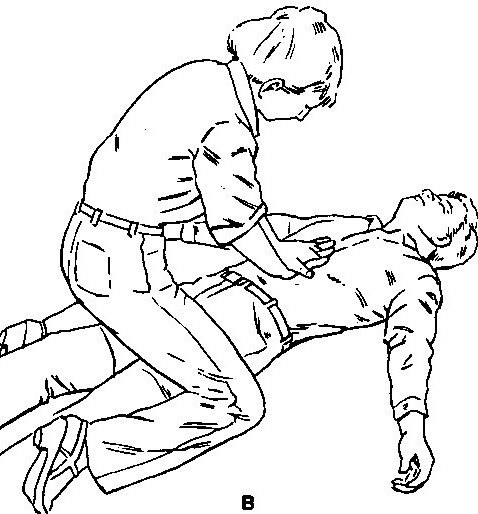 Задача №8Вы оказались свидетелем ДТП, в результате которого был сбит пешеход. Он лежит на проезжей части, не двигаясь.Ваши действия.Задача № 9Во время еды пожилая женщина внезапно потеряла сознание. При осмотре: кожные покровы резко бледные, дыхание отсутствует. Есть зубные протезы. Оцените состояние. Окажите помощь.